قبل از پرینت این برگه حفظ محیط زیست را در نظر بگیرید.کنترل نسخهاطلاعات عمومیداوطلبان سطح A و B باید حداقل 2 مطالعه موردی ، داوطلبان سطح C  حداقل 1 مطالعه موردی داشته باشند. مطالعه موردی شما نباید بیش از 25 صفحه با اندازه فونت 11 باشد. ممکن است 15 صفحه اضافی برای ضمائم درج کنید. مواد موجود در ضمائم باید به متن مطالعه موردی ارجاع شود.سوابقشرح کوتاهی (حداکثر 3 صفحه از جمله گرافیک) ازسوابق خود ارائه دهید. از جدول برای توضیحات استفاده کنیدچالش های مأموریتلطفاً کلیه چالش های خود را در طول انجام مأموریت ارائه دهید. گزارش شما از مأموریتتان باید به شرح زیر باشد:مدیریت و چالشهای رهبری شما با توجه به دیگراننحوه عمل به آنها و نتایج به دست آمده؛ و تأمل در نتایج و درسهای آموخته شدهمی توانید از رویکرد STAR (موقعیت ، کار ، اقدام ، نتیجه) برای ساختار هر یک از عناصر صلاحیت در مطالعه موردی خود استفاده کنید.در کل 80٪ عناصر صلاحیت ICB4CCT برای نقش مورد درخواست باید در طول مطالعه موردی ذکر شود.مطالعه موردیبدین وسیله اعلام می نمایم کلیه‌ی اطلاعات ارائه شده در این سند توسط اینجانب .................................  تهیه و تکمیل گردیده و بر تمامی محتوای آن آگاهی کامل دارم و نقش خود را در مأموریت مربوطه با توجه به نقش ارائه شده در پیوست و فرم درخواست توصیف نموده‌ام.همچنین اعلام می‌دارم در صورتی که اثبات گردد این سند، کپی‌برداری از افراد غیر بوده، کمیته‌ی مشاوران در برخورد با اینجانب، مجاز به اتخاذ هرگونه تصمیم به صلاحدید خود می‌باشد.                               نام و نام خانوادگی متقاضی:تاریخ:امضا:نسخهتاریخ تصویبتاریخ اعتبارتغییرات نسبت به نسخه قبلی1.0 ورژن1399/7/1ندارد2.0 ورژن1400/6/1اصلاح ترجمه- بهبود جداول- اضافه کردن اظهار نامه تکمیل اسناد توسط داوطلب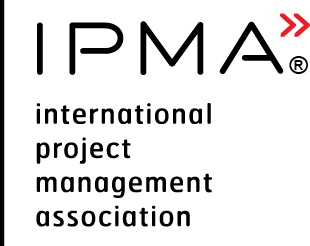 مطالعه موردی مشاور و مربی برای کاندیدای سطح A ، B، C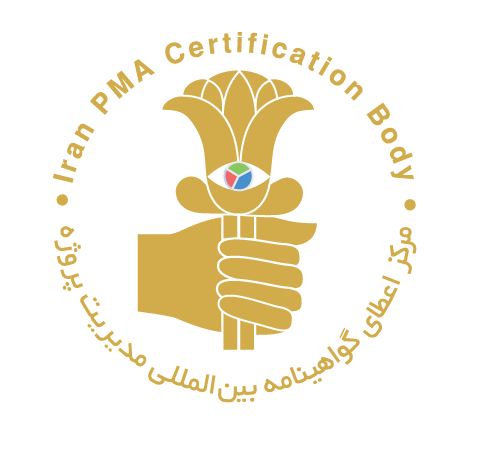 نام داوطلب:لینک دسترسی به رزومهلینک دسترسی به رزومهلینک دسترسی به رزومهسطح مورد نظر: IPMA CC Level C   IPMA CC Level B   IPMA CC Level B   IPMA CC Level A  عنوان / نام مأموریت:مشخصاتتوضیحاتتوضیحات سازماننوع و دامنهاهداف و منابع اختصاصیسهام داران کلیدینقش ها و وظایف شماعناصر متمایز از وظیفه مشاوره / مربیگری شماخدمات مشاوره و مربیگری ارائه شدهنتایج و رضایت مشتریدرس آموخته هاموارد دیگر (آنچه را که فکر می کنید ارزیابی کننده باید بدانید) اضافه کنید3. شایستگی های عمومی3-1  شبکه سازی حرفه ای3-2   دیدگاه کارفرما 3-3  استانداردهای اخلاقی، قانونی و حرفه‌ای3-4  ارتباطات3-5 مدیریت عدم قطعیت3-6 ارتقاء شخصی3-7 پشتیبانی تغییرات3-8 مدیریت انتظارات3-9  نتایج4.  شایستگی های مختص به مشاوران4-1 طرح‌ریزی مأموریت4-2  راهبری4-3  روش های مشاوره4-4  ارزیابی منافع4-5  نوآوری5. شایستگی های مختص به مربیان5-1  محیط مربی‌گری5-2 تسهیل گری5-3 مدل های مربی گری و مداخلات5-4 دیدگاه ها و یادگیری5-5 ارزیابی فرآیند مربی گری